Конспект занятия по нетрадиционному рисованию в группе «Карандашики»  первого года обучения дети 5-6 лет в Мастерской «Радуга» 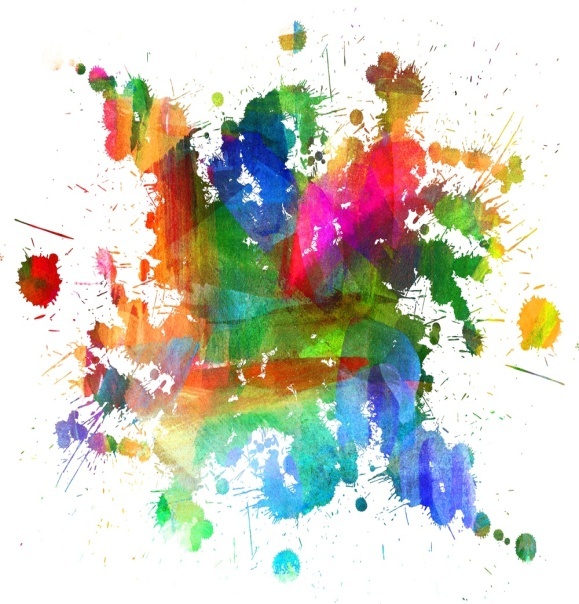 МБУ ДО Центр «Ровесник»Педагог Андреева Е.В.       На занятии  дети познакомятся с нетрадиционным методом рисования - ниткографией. С помощью сказочных персонажей увидят разнообразие техник  изобразительного искусства.Тема: « Монотипия».Цель: создать условия для овладения новой техникой рисования «монотипией». Задачи: -  развить творческую активность и творческие способности детей путем создания быстрой и эффектной работы;-развивать образное представление, ассоциативно-образное мышление, познавательную активность, зрительную память, воображение, художественную фантазию, интерес, навыки владения художественными материалами, приемы работы красками, организованность и аккуратность в работе.-активизировать познавательную деятельность учащихся посредством  включения их в практическую работу;-воспитывать умение адекватно оценивать свою работу и работу товарищей.Материалы для занятия:Для педагога:  Примеры выполнения монотипии, рисунки Художников, рисунок Кляксы, кисть, гуашь, стекло, эпиграф к занятию, презентация, мультимедийный проектор,  музыка П.И. Чайковского "Времена года"».Для обучащихся: Стекло формата А4 для каждого ребенка, акварельные краски, листы белой бумаги для эскизов, баночки для воды, кисти, полоски цветной бумаги,  лист – заготовка с кругами для смешивания красок.Тип занятия: изучение и первичное закрепление новых знаний.Методы: словесный, наглядныйПланируемые результаты.Личностные: формирование положительного отношения к учению, к познавательной деятельности, желание приобретать новые знания, освоить новый вид деятельности, умение использовать образный язык изобразительного искусства, цвет, линию, ритм, композицию, для достижения своих творческих замыслов, способность к самооценке; чувство прекрасного.Регулятивные: принимать и сохранять учебную задачу на основании того, что уже известно и усвоено, и того, что ещё неизвестно; планировать свои действия, действовать по плану, контролировать процесс и результаты деятельности, вносить необходимые коррективы, адекватно оценивать свои достижения, осознавать возникающие трудности, искать их причины и пути преодоления.Ребёнок создаёт уникальный рисунок (творческий продукт), используя различные выразительные свойства художественных материалов. При этом он самостоятельно ставит цель предстоящей творческой работы, обдумывает замысел, выполняет работу, придумывает название рисунку, выражая в словесной форме образный смысл или замысел произведения, оценивает результат своего труда, при необходимости осуществляет коррекцию.Коммуникативные: соблюдать правила речевого поведения, умение выражать свои мысли, работать в паре, договариваться, участвовать в общей беседе.Познавательные: способствовать актуализации представлений о выразительных возможностях цвета; содействовать формированию умений определять настроение произведения по его цветовой гамме. Осуществлять для решения учебной задачи операции анализа, синтеза, сравнения, классификации.Ход занятия.1.Орг. момент.-Ребята, что вы видите на слайде? Сл.1. (солнышко)-Какое у него настроение? (весёлое, радостное, счастливое….)-Пусть у каждого из вас на сегодняшнем уроке будет такое же настроение!Читаю  эпиграф  Сл.2.Фантазия художника щедра.Она нам дарит столько неожиданного!Представь, насколько жизнь была б бедна,Коль не было бы в ней чудес невиданных.-Как вы думаете, о чём сегодня мы будем говорить на занятии?(о чудесах, о чем-то неожиданном, негаданном, о фантазии)-Вы правы, сегодня мы с вами погрузимся в мир фантазии и воображения.На сегодняшнем занятии очень понадобятся ваши знания о цвете и ваше творческое воображение.2.Актуализация знаний.- Перед вами лежат цветные полоски. Работая в паре, разделите эти полоски на группы. На какие группы можно разделить эти цвета?(1группа - основные – (красный, жёлтый, синий), 2группа - составные, те, что можно получить, составить при смешивании: оранжевый, зелёный фиолетовый).А теперь покажите, какие цвета вы можете получить при смешивании красок?(Ребята в парах смешивают цвета на листах в кругах :син+желт =зелён, красн+жёлт =оранжев, син+красн =фиолет) Проверка Сл.3.Цвет – это первый помощник художника, с помощью цвета мы можем изобразить всё, что нас окружает таким, какое оно есть на самом деле, а помогает нам наше воображение.Цвет-это один из признаков видимых нами предметов, осознанное зрительное ощущение. Когда будете выполнять работу, придерживайтесь принципа цветовой гармонии, и ваши рисунки получатся действительно красивыми. Вообразите, что все цвета исчезли из окружающего мира, и мы видим его только черно-белым. Какая унылая, однообразная и непривычная картина получится. Оказывается, как много в нашей жизни значит цвет.Цвет помогает узнать, поспели ли ягоды, или о том, что уже наступила осень, потому что зеленые листья деревьев пожелтели и покраснели. В различное время дня в зависимости от цвета освещения изменяются оттенки неба, земли и воды. В сумерки наиболее яркими кажется зеленый цвет. С наступлением темноты красно-фиолетовые цвета темнеют, а зелено- голубые цвета светлеют. Весь мир во всей его красоте, форму и материал, пространство и освещение мы видим благодаря разнообразию цвета.- Ребята, какими материалами  рисует художник? (красками, мелом, фломастерами, углём, карандашами….).- Правильно, посмотрите, какие рисунки получаются у него, не похожие друг на друга.Чтобы нарисовать их, художнику пришлось потрудиться не один день. Сл.4.- Сл.83.Новая тема. Постановка цели. Сл. 9-10 с изображением кляксы.-Что вы видите? (кляксу)- Ребята, клякса сказала мне, что это она нарисовала все эти замечательные картины.-Как вы думаете, можно рисовать при помощи клякс? (высказывания детей)-А ведь действительно, многие работы художники выполняют при помощи обыкновенных клякс. Сл.11- 13-Вам понравились эти работы?-Вы хотите научиться рисовать при помощи клякс?Сегодня вы познакомитесь с новой техникой выполнения рисунка монотипией или попросту кляксографией. Сл.14-Кто догадался, чем мы будем заниматься на занятии? (учиться рисовать при помощи клякс)-Какая задача стоит перед нами? (узнать, как рисовать в новой технике и попробовать самим рисовать в этой технике)Монотипия – это графическая техника. Состоит из двух древнегреческих слов Моно-один, типия - отпечаток.Монотипия существует давно, более трёхсот лет. Впервые применил эту технику в 17 столетии итальянский художник Джаванни Кастильоне. В России монотипия связана с именем Елизаветы Сергеевны Кругликовой, заново «открывшей» эту технику вначале XX века и создавшей собственную школу. Монотипия позволяет создать лишь один типографический оттиск. Художник, работающий в этой технике, наносит краски на гладкую поверхность. Затем к готовой печатной форме прижимают лист бумаги. Полученный продукт и называют «монотипией» или «Кляксографией». Часто художники видят в кляксах пейзаж, природу, какую-то местность.Что вы увидите в рисунках, которые я приготовила для вас? (показ моих работ)Ребята говорят, что они видят.4. Знакомство с новым материалом, работа в новой технике.Сегодня мы познакомимся с двумя способами монотипии на стекле и на бумаге.- Какие краски, ребята, вы видите зимой в лесу?-А как изменятся краски, если на небе заиграет солнышко?-А если солнышко пойдёт на закат?- Что вы чувствуете, когда ярко светит солнце, прекрасная погода?Сейчас вы будете творить первым способом.Этапы техники Монотипия.1этап. На стекло наносим кляксы (пятна, линии) акварельной краской с помощью кисточки, цвета используем в зависимости от замысла. Используем разноцветные краски.2этап. Накрываем влажным листом бумаги изображение на стекле. Прижимаем лист и говорим волшебные слова: «Абра-кадабра. Что тут вышло?»3этап. Поднимаем листочек движением «на себя». На бумаге получился цветной отпечаток. Этот рисунок называется монотипией. А если рассмотреть монотипию со всех сторон, то можно увидеть какой-либо образ. Его можно дорисовать тонкой кистью.Правила техники безопасности.При работе с красками и водой будьте аккуратными.При намачивании листа слегка выжимает губку, чтоб бумага получилась только влажной. При работе со стеклом соблюдаем технику безопасности. Сильно не давим, с места не двигаем. Сидим свободно, не сутулимся.Эта техника хороша тем, что начиная работу невозможно предугадать, что в результате получится. Высокий полёт фантазии, огромное желание и отличное настроение и перед вами шедевр. Начинаем творить!Практическая работа (дети работают на стекле по алгоритму ).Во время работы звучит  музыка Чайковского «Времена года».Ребята рассказывают, что у них получилось, придумывают названия своим работам.2 способ:Сложите лист пополам. На одной стороне бумаги нарисуйте красками цветные пятна. Вторую половину смачиваем губкой. Влажную половину накладываем на первую с краской и проглаживаем. Разверни – и любуйся. Теперь включите фантазию, дорисуйте линиями вашу работу и придумайте ей название.Практическая работа (дети работают на бумаге).Ребята рассказывают, что у них получилось, придумывают названия своим работам.Вам понравилось работать в технике монотипия?5.РАБОТА В ПАРАХСейчас договоритесь в паре, какое время года или какой рисунок вы вместе изобразите в своей работе, какие краски вы будете использовать и выполните работу вместе любым из двух способов.Желаю творческого успеха!6.Рефлексия.Закончить фразу:С каким новым приемом работы вы сегодня познакомились? (монотипией)Какие материалы мы использовали для этого? (стекло, краски, бумагу)Чем отличается монотипия от других видов изобразительного искусства?(Своей непредсказуемостью)На уроке я узнал…Я научился…Мне понравилось…Для меня было открытием…- Ребята! Свои работы вы можете подарить своим близким. А дома вы можете попробовать все способы, которые мы прошли на занятии и создать свои новые образы. Желаю радости создания и успехов. У вас на листах, где вы работали, смешивая цвета, остался круг, нарисуйте в нём ваше настроение от занятия.Алгоритм работы (1способ)1. На стекло нанеси кляксы (пятна, линии) акварельной краской с помощью кисточки, цвета используй в зависимости от замысла, разные.2. Накрой изображение на стекле влажным листом бумаги.3. Прижми лист и проговори волшебные слова: «Абра-кадабра. Что тут вышло?»4.Подними листок движением «на себя». На бумаге получился цветной отпечаток.5.Рассмотри монотипию со всех сторон, и ты увидишь какой-либо образ.6.Дорисуй полученный образ тонкой кистью.7. Придумай название своей работы.